 В рамках летней оздоровительной компании «Лето-2018» в специализированном зале настольного тенниса впервые состоялся турнир «Наши юные надежды!» среди команд лагерей дневного пребывания учащихся 1 потока.В турнире с удовольствием приняли участие большинство команд лагерей Сорочинского городского округа, основная задача которого - приобщение детей и подростков к регулярным занятиям физической культурой и спортом, пропаганда активного образа жизни.         Во время турнира ребята не только соревновались, но и те, кто не владеет навыками игры в настольный теннис, могли пройти обучение с тренерами школы олимпийского резерва.В личном первенстве в турнире по настольному теннису среди мальчиков и девочек победителями стали  Кизимов Савелий (школа № 7) и Соколова Дарья (ДЮСШ), на втором месте Торопов Егор (ДЮСШ) и Толмачева Варвара (ДЮСШ), третьими призерами стали Шерстнев Ярослав (ДЮСШ) и Талдыкина Валерия (школа № 4).В командном первенстве победу одержала команда «Олимпиец» детской спортивной школы, на втором месте команда «Веселый улей» МБОУ «СОШ № 4» и на третьем команда «Корабль «Детство» МАОУ «СОШ № 7».Всем победителям и призерам вручены медали и грамоты администрации Сорочинского городского округа.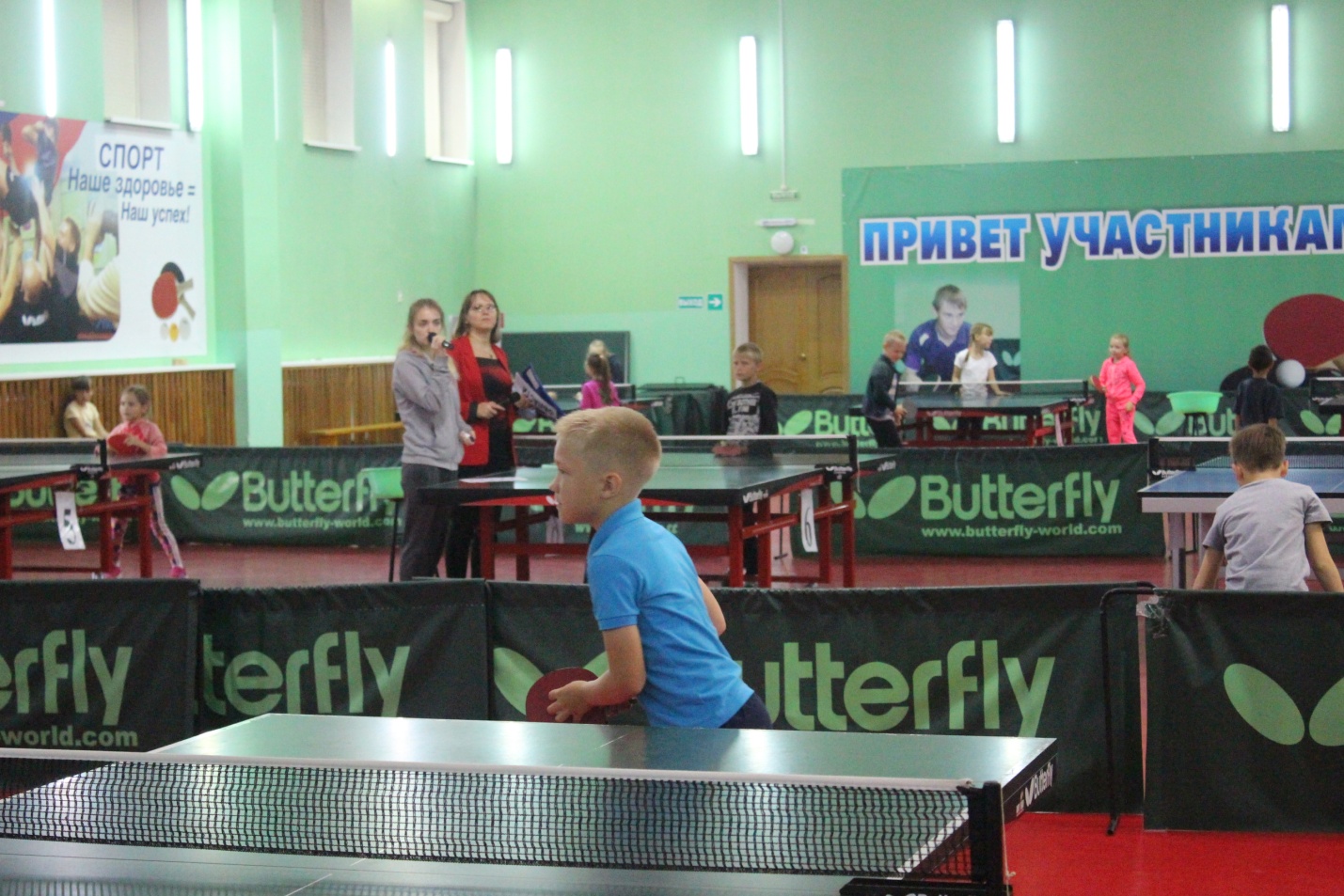 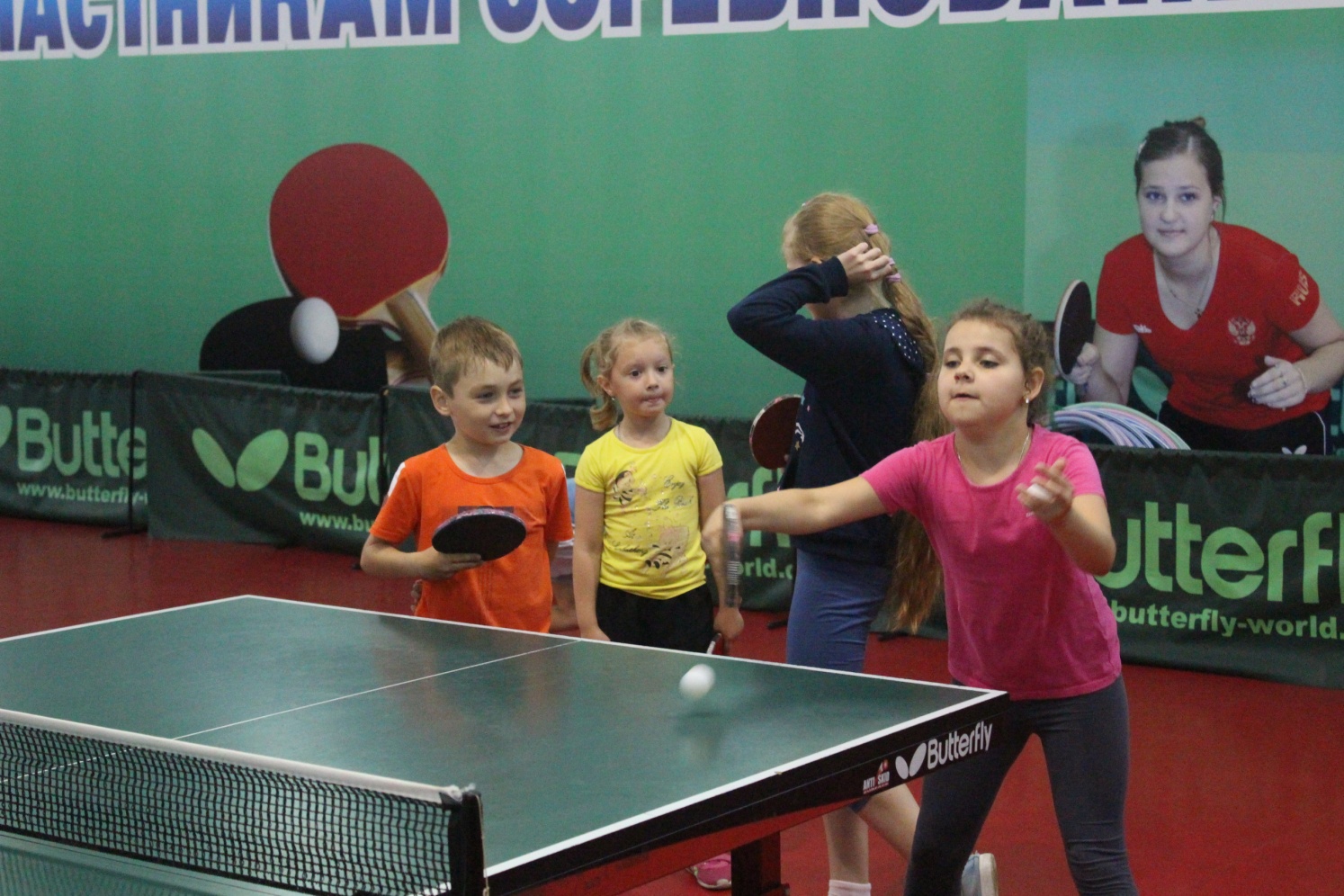 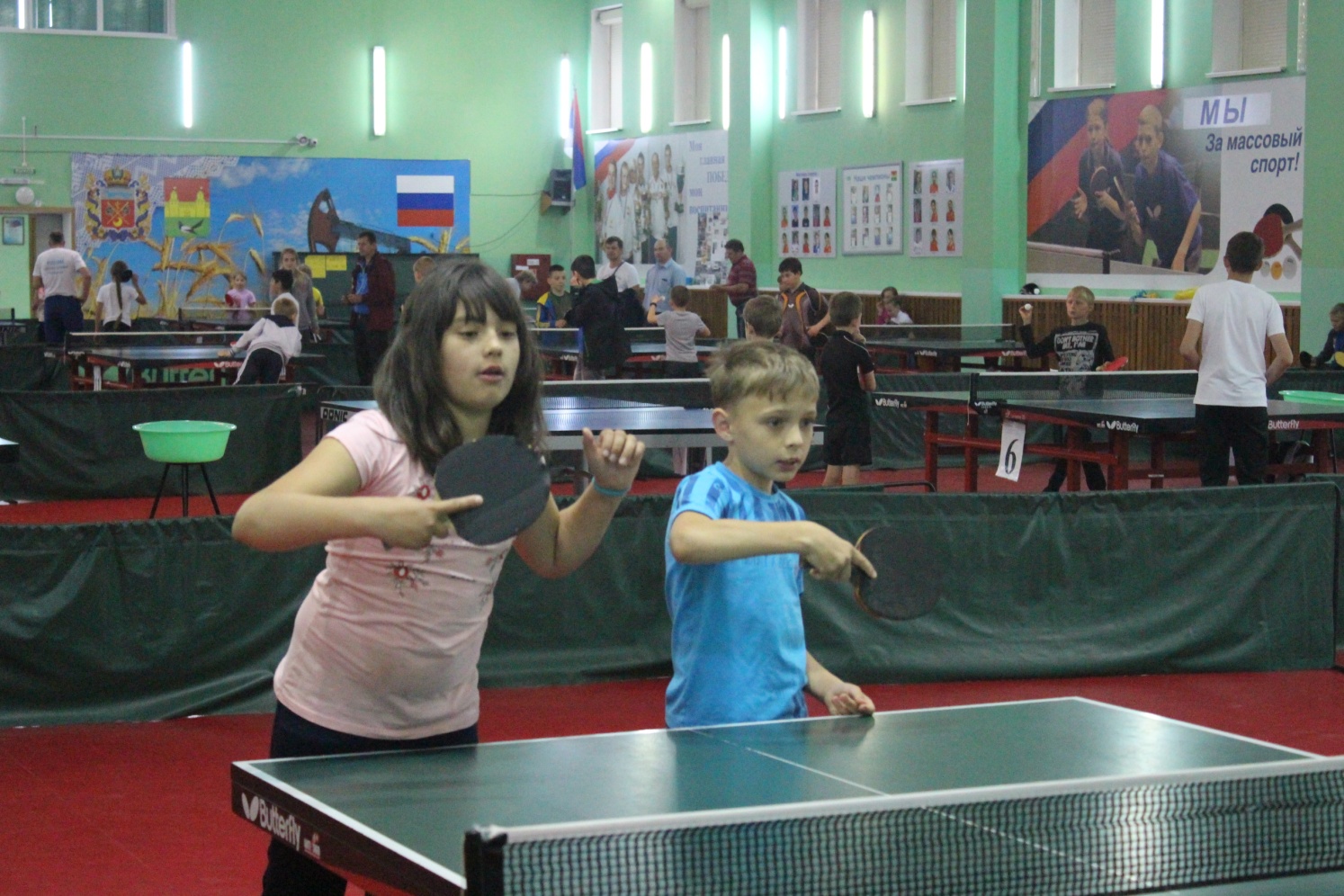 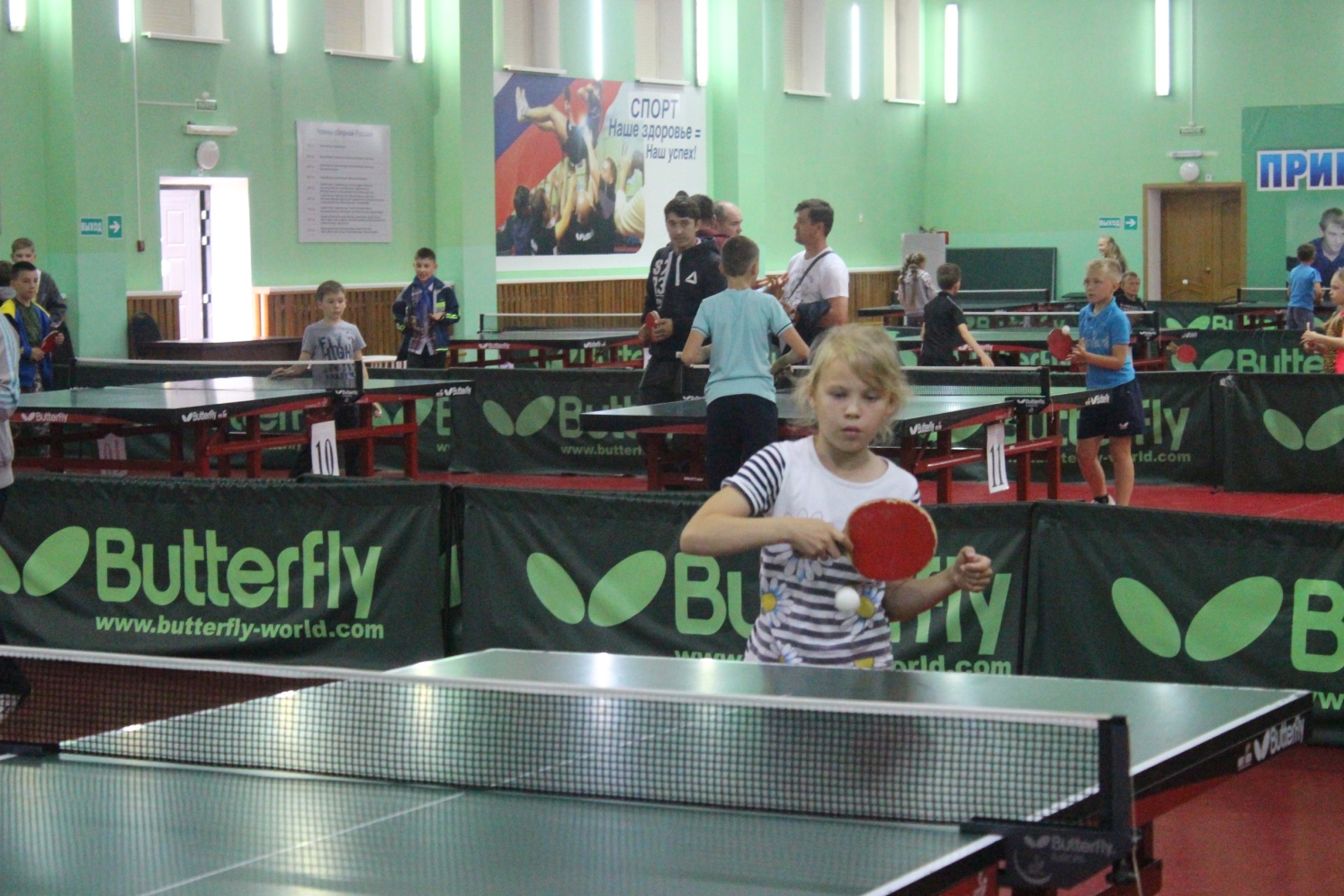 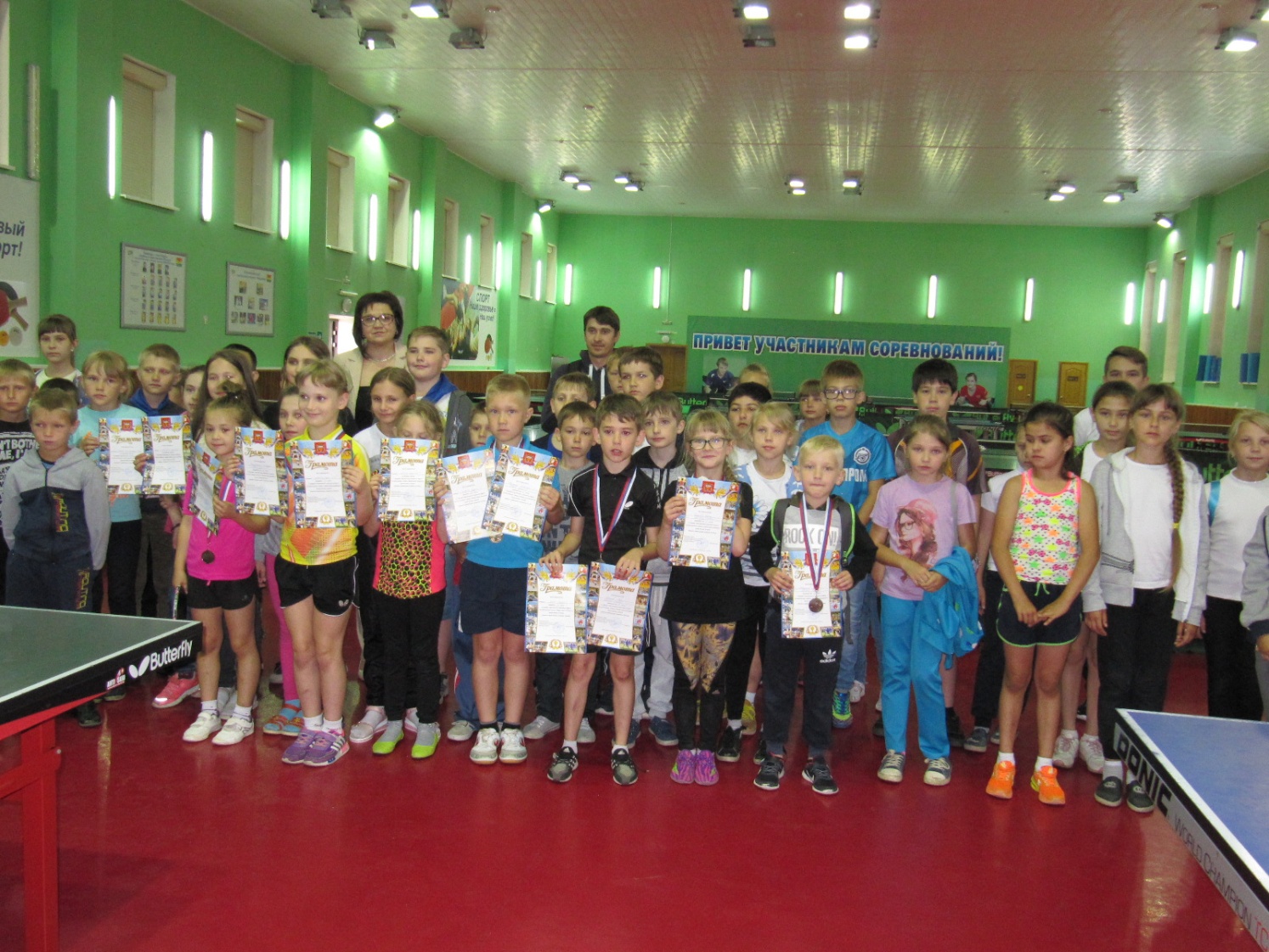 